УКРАЇНАПОЧАЇВСЬКА МІСЬКА  РАДАВОСЬМЕ СКЛИКАННЯПЕРША СЕСІЯТРЕТЄ ПЛЕНАРНЕ ЗАСІДАННЯР І Ш Е Н Н Явід «___» грудня 2020 року								ПРОЄКТПро затвердження керуючого справами(секретаря) виконавчого комітетуПочаївської міської радиРозглянувши пропозицію Почаївського міського голови Бойка В.С., керуючись пунктом 3 частини 1 статті 26, частинами 2, 3 статті 51 Закону України «Про місцеве самоврядування в Україні», статтею 10 Закону України «Про службу в органах місцевого самоврядування», Почаївська міська рада                                                           ВИРІШИЛА:Затвердити Лівінюка Віктора Петровича на посаду керуючого справами (секретаря) виконавчого комітету Почаївської міської ради з 01 січня 2021р.Контроль за виконанням даного рішення покласти на постійну комісію міської ради з питань прав людини, законності, депутатської діяльності, етики та регламенту.Максимчук С.В.Бондар Г.В.Мамчур С.М.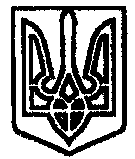 